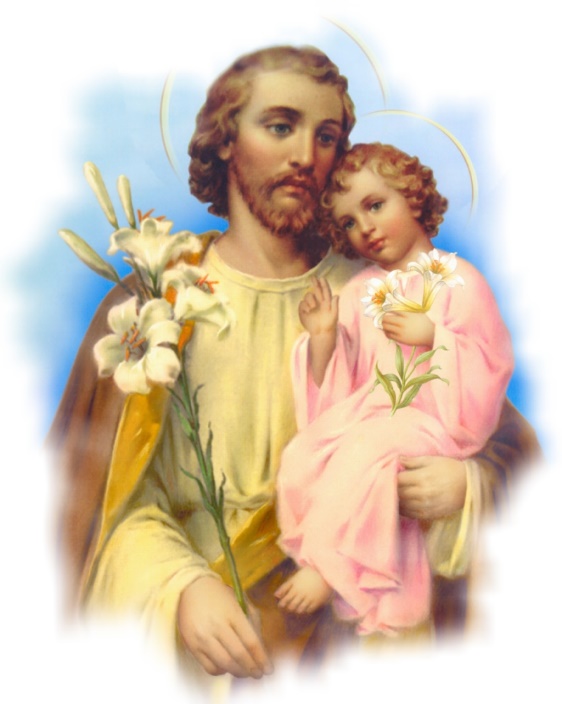 Prayer to St. Joseph by St. Francis de Sales Glorious St. Joseph, spouse of Mary, grant us thy paternal protection, we beseech thee by the heart of Jesus Christ. O thou, whose power extends to all our necessities and can render possible for us the most impossible things, open thy fatherly eyes to the needs of thy children. In the trouble and distress which afflicts us, we confidently have recourse to thee. Deign to take under thy charitable charge this important and difficult matter, cause of our worries. Make its happy outcome be for God's glory and for the good of His devoted servants. Amen